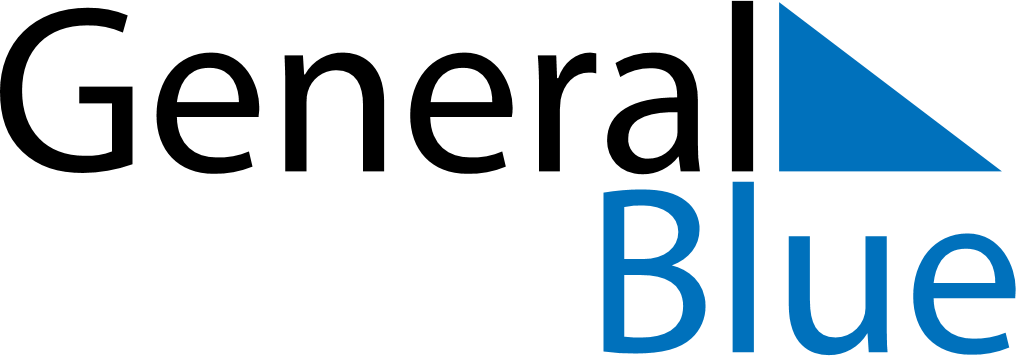 Weekly CalendarJune 27, 2027 - July 3, 2027Weekly CalendarJune 27, 2027 - July 3, 2027Weekly CalendarJune 27, 2027 - July 3, 2027Weekly CalendarJune 27, 2027 - July 3, 2027Weekly CalendarJune 27, 2027 - July 3, 2027Weekly CalendarJune 27, 2027 - July 3, 2027SUNDAYJun 27MONDAYJun 28MONDAYJun 28TUESDAYJun 29WEDNESDAYJun 30THURSDAYJul 01FRIDAYJul 02SATURDAYJul 03